ПОСТАНОВЛЕНИЕот 21.04.2021 г. № 163а.  ХакуринохабльО подготовке проекта внесения изменений в Правила землепользования и застройки муниципального образования «Заревское сельское поселение»В целях приведения в соответствие с Градостроительным кодексом Российской Федерации, в соответствии с Федеральным законом от 6 октября 2003 г. № 131-ФЗ "Об общих принципах местного самоуправления в Российской Федерации" глава администрации МО «Шовгеновский район»ПОСТАНОВИЛ:Комиссии по подготовке внесения изменений в Правила землепользования и застройки муниципальных образований начать работы по подготовке внесения изменений в Правила землепользования и застройки муниципального образования «Заревское сельское поселение».Установить срок 2 месяца для разработки проектов внесения изменений в правила землепользования и застройки муниципального образования «Заревское сельское поселение».Опубликовать настоящее постановление в газете «Заря» и разместить на официальном сайте муниципального образования в сети Интернет.Контроль за выполнением настоящего постановления возложить на отдел архитектуры, градостроительства и ЖКХ администрации МО «Шовгеновский район».Настоящее постановление вступает в силу с момента его подписания.РЕСПУБЛИКА АДЫГЕЯ Администрация муниципального образования «Шовгеновский район»     385440, аул Хакуринохабль,  ул.Шовгенова, 9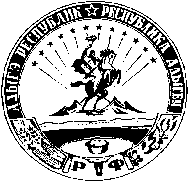 АДЫГЭ РЕСПУБЛИК Муниципальнэ образованиеу «Шэуджэн район» иадминистрацие                 385440, къ. Хьакурынэхьабл,  ур.Шэуджэным ыцI, 9Глава администрацииМО «Шовгеновский район»Р. Р. Аутлев